ΠΡΟΚΗΡΥΞΗ ΣΤΑΣΗΣ ΕΡΓΑΣΙΑΣ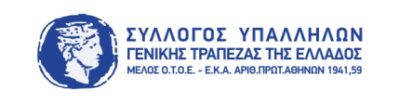 Αθήνα, 1 Φεβρουαρίου 2019Συναδέλφισσες, συνάδελφοιμετά τις εξελίξεις στον Τομέα των κόκκινων δανείων (RBU) και σε συνέχεια της ανακοίνωσής μας 1/2/2019 όπου προτείναμε σχέδιο δράσης με κοινή σύσκεψη όλων των πρωτοβάθμιων σωματείων της Πειραιώς για συντονισμό των δράσεων μας και προετοιμασία για αγωνιστικές κινητοποιήσεις, το σωματείο μας, με απόφαση του Διοικητικού Συμβουλίου με συντριπτική πλειοψηφία και αφουγκραζόμενο το κοινό αίσθημα των συναδέλφων, αποφάσισε και προκηρύσσει προειδοποιητική στάση εργασίας για την Δευτέρα 4 Φεβρουαρίου από τις 12:00 μμ έως και 16:45 μμ στην Διεύθυνση Διαχείρισης κόκκινων δανείων, για την αποτροπή των σχεδίων της Τράπεζας για απόσχιση του κλάδου και μεταβολή των εργασιακών σχέσεων των Τραπεζοϋπαλλήλων. Καλούμε όλους τους συναδέλφους να συμμετάσχουν μαζικά στη στάση εργασίας ώστε να αποτρέψουμε αυτούς τους σχεδιασμούς.Την ίδια μέρα και ώρα 12:00 μ.μ. καλούμε όλους τους εργαζόμενους σε συγκέντρωση έξω από τα κτίρια της Διεύθυνσης κόκκινων δανείων στην Μεσογείων 109-111.Συνάδελφοι, είναι στο χέρι μας με αγωνιστικότητα και αλληλεγγύη να αποτρέψουμε αυτούς τους σχεδιασμούς και να διασφαλιστούν οι εργασιακές σχέσεις όλων των εργαζομένων στον Όμιλο Πειραιώς, χωρίς καμία απόσχιση και χωρίς μεταβολή των συμβάσεων εργασίας μας. Για το Δ.Σ. του ΣΥΓΤΕ    Ο Πρόεδρος                    Ο Γεν. Γραμματέας  Φ. Πολύζος                          Δ. Γεωργούλης